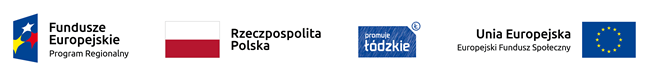 Projekt nr RPLD.11.03.01-10-0048/19, pn. ” Nowy wymiar kształcenia zawodowego 
w Centrum Kształcenia Zawodowego w Łęczycy” 
współfinansowany ze środków Europejskiego Funduszu Społecznego 
w ramach Regionalnego Programu Operacyjnego Województwa Łódzkiego na lata 2014-2020HARMONOGRAM ZAJĘĆ W RAMACH KURSU edycja I  Zadanie 3     Usługi gastronomiczneGrupa 1Zajęcia będą odbywały się  w budynku  ZSP  w sali nr 1 (kuchnia 1)Projekt nr RPLD.11.03.01-10-0048/19, pn. ” Nowy wymiar kształcenia zawodowego 
w Centrum Kształcenia Zawodowego w Łęczycy” 
współfinansowany ze środków Europejskiego Funduszu Społecznego 
w ramach Regionalnego Programu Operacyjnego Województwa Łódzkiego na lata 2014-2020HARMONOGRAM ZAJĘĆ W RAMACH KURSU edycja I  Zadanie 3     Usługi gastronomiczneGrupa 2Zajęcia będą odbywały się w budynku  ZSP w sali nr 2 (kuchnia 2)L.p.DataZajęciaLiczba godzinProwadzący zajęcia1.03.10.20208.00-14.358Anna Maryniak2.31.10.20208.00-14.358Anna Maryniak3.14.11.20208.00-14.358Anna Maryniak4.28.11.20208.00-14.358Anna Maryniak5.05.12.20208.00-14.358Anna Maryniak6.11.12.202013.30-18.256Anna Maryniak7.09.01.20218.00-14.358Anna Maryniak8.22.01.202113.30-18.256Anna MaryniakRAZEM60Anna MaryniakL.p.DataZajęciaLiczba godzinProwadzący zajęcia1.03.10.20208.00-14.358Aleksandra Sas2.24.10.20208.00-14.358Aleksandra Sas3.21.11.20208.00-14.358Aleksandra Sas4.05.12.20208.00-14.358Aleksandra Sas5.16.01.20218.00-11.158        Aleksandra Sas6.20.02.20218.00-14.358Aleksandra Sas7.13.03.20218.00-14.358Aleksandra Sas8.17.04.20218.00-11.154Aleksandra SasRAZEM60Aleksandra Sas